  MADONAS NOVADA PAŠVALDĪBA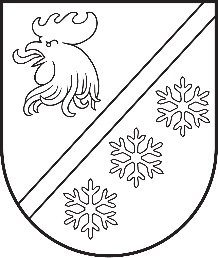 Reģ. Nr. 90000054572Saieta laukums 1, Madona, Madonas novads, LV-4801 t. 64860090, e-pasts: pasts@madona.lv ___________________________________________________________________________MADONAS NOVADA PAŠVALDĪBAS DOMESLĒMUMSMadonā2023. gada 31. augustā							        	     Nr. 519									    (protokols Nr. 15, 44. p.)Par nekustamā īpašuma “Spriņģēni”, Kalsnavas pagasts, Madonas novads, atsavināšanu     	Madonas novada pašvaldībā 30.09.2021. domes sēdē pieņemts lēmums Nr. 261 (protokols Nr. 11, 7. p.) “Par pašvaldības nekustamā īpašuma “Spriņģēni”, Kalsnavas pagasts, Madonas novads nodošanu atsavināšanai”, ar kuru nolemts nodot atsavināšanai nekustamo īpašumu “Spriņģēni”, Kalsnavas pagastā [..].Ir veikta nekustamā īpašuma novērtēšana.   	Atbilstoši sertificēta vērtētāja SIA „Liniko” (Latvijas Īpašumu Vērtētāju asociācijas profesionālās kvalifikācijas sertifikāts Nr. 131) 2023. gada 14. jūlija novērtējumam, nekustamā īpašuma tirgus vērtība noteikta – EUR 4 700,00 (četri tūkstoši septiņi simti eiro, 00 centi) . Saskaņā ar „Publiskas personas mantas atsavināšanas likuma” 47. pantu „publiskas personas mantas atsavināšanā iegūtos līdzekļus pēc atsavināšanas izdevumu segšanas ieskaita attiecīgas publiskās personas budžetā. Atsavināšanas izdevumu apmēru nosaka MK noteikumu paredzētajā kārtībā”.       	Atsavināšanas likuma 37. panta pirmās daļas 4. punkts nosaka, ka pārdot publiskas personas mantu par brīvu cenu var, ja nekustamo īpašumu iegūst šā likuma 4. panta ceturtajā daļā minētā persona. Šajā gadījumā pārdošanas cena ir vienāda ar nosacīto cenu. Pārdošana par brīvu cenu saskaņā ar Atsavināšanas likuma 1. panta 7. punktu ir mantas pārdošana par atsavinātāja noteiktu cenu, kas nav zemāka par nosacīto cenu, savukārt, nosacītā cena saskaņā ar tā paša likuma 1. panta 6. punktu ir nekustamā īpašuma vērtība, kas noteikta atbilstoši Standartizācijas likumā paredzētajā kārtībā apstiprinātajiem Latvijas īpašuma vērtēšanas standartiem.     Saskaņā ar “Pašvaldību likuma” 10. panta (1) daļu Dome ir tiesīga izlemt ikvienu pašvaldības kompetences jautājumu; “Publiskās personas mantas atsavināšanas likuma” 4. panta pirmo daļu, kas nosaka, ka “atsavinātas publiskas personas mantas atsavināšanu var ierosināt, ja tā nav nepieciešama publiskai personai vai tās iestādēm to funkciju nodrošināšanai” un 4. panta ceturtās daļas 8. punktu, kas nosaka, ka atsevišķos gadījumos publiskas personas nekustamā īpašuma atsavināšanu var ierosināt persona, kurai Valsts un pašvaldību īpašuma privatizācijas sertifikātu izmantošanas pabeigšanas likumā noteiktajā kārtībā ir izbeigtas zemes lietošanas tiesības un ar kuru pašvaldība ir noslēgusi zemes nomas līgumu, ja šī persona vēlas nopirkt zemi, kas bijusi tās lietošanā un par ko ir noslēgts zemes nomas līgums un “Publiskās personas mantas atsavināšanas likuma” 4. panta pirmo daļu, kas nosaka, ka “atsavinātas publiskas personas mantas atsavināšanu var ierosināt, ja tā nav nepieciešama publiskai personai vai tās iestādēm to funkciju nodrošināšanai”, 4. panta ceturtās daļas 3. punktu Atsevišķos gadījumos publiskas personas nekustamā īpašuma atsavināšanu var ierosināt  zemesgrāmatā ierakstītas ēkas (būves) īpašnieks vai visi kopīpašnieki, ja viņi vēlas nopirkt zemesgabalu, uz kura atrodas ēka (būve), 5. panta pirmo daļu Atļauju atsavināt atvasinātu publisku personu nekustamo īpašumu dod attiecīgās atvasinātās publiskās personas lēmējinstitūcija, 37. panta pirmās daļas 4. punktu nekustamo īpašumu iegūst šā likuma 4. panta ceturtajā daļā minētā persona. Šajā gadījumā pārdošanas cena ir vienāda ar nosacīto cenu (8. pants).  Kā arī tā paša likuma 8. panta otrā daļa, kas nosaka, ka paredzētā atsavinātas publiskas personas nekustamā īpašuma novērtēšanu organizē attiecīgās atsavinātās publiskās personas lēmējinstitūcijas kārtībā, ņemot vērā 16.08.2023. Uzņēmējdarbības, teritoriālo un vides jautājumu komitejas un 22.08.2023. Finanšu un attīstības komitejas atzinumus, atklāti balsojot: PAR – 12 (Agris Lungevičs, Aigars Šķēls, Aivis Masaļskis, Andris Dombrovskis, Andris Sakne, Artūrs Grandāns, Arvīds Greidiņš, Gatis Teilis, Kaspars Udrass, Māris Olte, Valda Kļaviņa, Zigfrīds Gora), PRET – NAV, ATTURAS – NAV, Madonas novada pašvaldības dome NOLEMJ:Atsavināt  nekustamo īpašumu “Spriņģēni”, Kalsnavas pagasts, Madonas novads, ar kadastra numuru 7062 004 0030 2,34 ha platībā, pārdodot to par nosacīto cenu [..].Apstiprināt nekustamā īpašuma nosacīto cenu EUR 4 700,00 (četri tūkstoši septiņi simti eiro, 00 centi).Noteikt, ka pirkuma maksa ir veicama 100% apmērā pirms līgums noslēgšanas vai veicams pirkums uz nomaksu, paredzot avansa maksājumu ne mazāku par 10% no pirkuma maksas un pirkuma maksas atliktā maksājuma nomaksas termiņu līdz 5 gadiem. Nekustamā īpašuma pārvaldības un teritoriālās plānošanas nodaļai nosūtīt [..] nekustamā īpašuma “Spriņģēni”, Kalsnavas pagastā, Madonas novadā  atsavināšanas paziņojumu normatīvajos aktos noteiktajā kārtībā.Saskaņā ar Administratīvā procesa likuma 188. panta pirmo daļu, lēmumu var pārsūdzēt viena mēneša laikā no lēmuma spēkā stāšanās dienas Administratīvajā rajona tiesā.Saskaņā ar Administratīvā procesa likuma 70. panta pirmo daļu, lēmums stājas spēkā ar brīdi, kad tas paziņots adresātam.              Domes priekšsēdētājs				             A. Lungevičs	Čačka 28080793ŠIS DOKUMENTS IR ELEKTRONISKI PARAKSTĪTS AR DROŠU ELEKTRONISKO PARAKSTU UN SATUR LAIKA ZĪMOGU